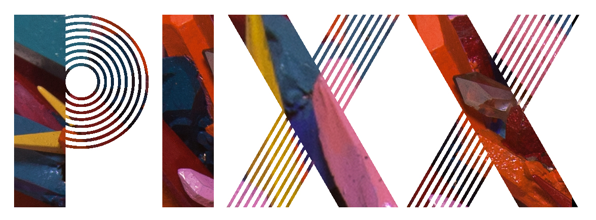 New ‘Romance’ Video Autumn UK Tour DatesPixx – the alter ego of Hannah Rodgers – has released visuals for her song ‘Romance’ created by Alice Clingan (the same director behind the ‘Waterslides’ video). Filmed at Rodgers’ beloved local football club, Walcountians, it’s a playful tribute to the romance that endures within its walls. WATCH ‘ROMANCE’ – 4ad.co/PixxRomanceCurrently on tour with friends HMLTD, Pixx has confirmed details of a special free show London’s Old Blue Last on Friday 20th October. The evening will be curated by Rodgers, who has selected burgeoning talents Milk Disco and Adults to appear on the bill alongside Pixx. Later this month she heads on a short tour which includes her first headline shows in Paris, Nottingham, Manchester and Bristol. Pixx Tour Dates11 October – LEEDS, Brudenell Social Club (w/ HMLTD)12 October – NEWCASTLE UPON TYNE, Think Tank (w/ HMLTD)13 October – GLASGOW, Broadcast (w/ HMLTD)20 October – LONDON, Old Blue Last24 October – LONDON, Electric Ballroom (w/ HMLTD)28 October – PARIS, Le Pop Up du Label 30 October – BRIGHTON, Green Door Store31 October – NOTTINGHAM, Bodega1 November – MANCHESTER, Soup Kitchen2 November – BRISTOL, The Crofters Rights3 November – LEEDS, Beacons Metro 2017Originally from Chipstead, Surrey, and a graduate of the BRIT School, 22-year-old Rodgers’ debut album, The Age Of Anxiety, was released in June to wide acclaim. A collection of twelve songs featuring ‘I Bow Down’, ‘Grip’, ‘Baboo’ and latest single ‘Waterslides’, The Age Of Anxiety addresses a generation increasingly isolated by an unprecedented new world order, from the pressures of social media to an ever-changing political turbulence. The Age Of Anxiety borrows its title from W.H. Auden’s final poem, charting one man’s quest to find substance and identity in a shifting and increasingly industrialised world. Published in 1947, Auden’s six-part rumination on human isolation in the modern age parallels the overarching themes of Pixx’s work some 70 years later.		“A riveting and refreshing debut.” The Guardian ******“A genuinely smart, intriguingly playful set that both presses all the right Big Pop buttons and sounds decidedly off-centre.” Uncut 8/10“One of the year’s best debuts so far.” The Sunday Times“Pure 21st century pop.” Record Collector ****“One of the new voices in politically minded British pop.” Vogue “Dazzling and infectious.” Dork ****“A new and unique narrative for the contemporary world.” Loud And Quiet Watch the official videos for The Age Of Anxiety singlesI Bow Down | Grip | Waterslides | Baboo PIXX ONLINE: pixxmusic.comfacebook.com/PixxMusictwitter.com/pixxmusicsoundcloud.com/pixxmusicinstagram.com/pixxmusic For press information, contact Annette at 4ADannettelee@4ad.com | +44 (0) 208 870 9724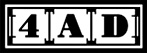 